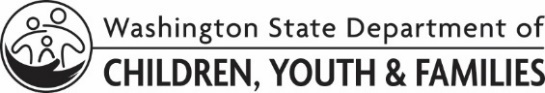 LICENSING DIVISION (LD)Acuerdo de vacunación contra la influenzaInfluenza Vaccination AgreementLICENSING DIVISION (LD)Acuerdo de vacunación contra la influenzaInfluenza Vaccination AgreementAcuerdoAcuerdoAcuerdoSi desea cuidar a niños médicamente frágiles o a niños menores de 2 años de edad, todos los miembros del hogar (mayores de 6 meses de edad), incluyendo a todos los que cumplan con la definición de adultos en el hogar, deben recibir y conservar comprobantes de la vacuna antigripal a más tardar el 31 de octubre de cada año.  Si usted o algún miembro del hogar no puede aplicarse la vacuna por motivos médicos, un proveedor autorizado de servicios de salud debe llenar un formulario de exención de vacuna (DCYF 15-455) en el que indique que la vacuna tendría efectos negativos para su salud o la salud del miembro del hogar.	Si cuido a niños médicamente frágiles o a niños menores de 2 años de edad, me comprometo a que todos los miembros del hogar (incluyendo a todos los adultos en el hogar) nos aplicaremos y conservaremos comprobantes de la vacuna antigripal a más tardar el 31 de octubre de cada año. O	Si cuido a niños médicamente frágiles o a niños menores de 2 años de edad, me comprometo a que todos los miembros del hogar (incluyendo a todos los adultos en el hogar) nos aplicaremos y conservaremos comprobantes de la vacuna antigripal a más tardar el 31 de octubre de cada año, excepto los siguientes miembros del hogar, ya que tendría efectos negativos para su salud:      	_______________________________________________________________________________________Para cada miembro del hogar aquí mencionado, entregaré un formulario de exención de vacuna (DCYF 15-455) contestado por un profesional médico autorizado antes de recibir en colocación a niños médicamente frágiles o niños menores de 2 años de edad.Si tiene problemas para cumplir este requisito, hable con su trabajador de licenciamiento asignado.Si desea cuidar a niños médicamente frágiles o a niños menores de 2 años de edad, todos los miembros del hogar (mayores de 6 meses de edad), incluyendo a todos los que cumplan con la definición de adultos en el hogar, deben recibir y conservar comprobantes de la vacuna antigripal a más tardar el 31 de octubre de cada año.  Si usted o algún miembro del hogar no puede aplicarse la vacuna por motivos médicos, un proveedor autorizado de servicios de salud debe llenar un formulario de exención de vacuna (DCYF 15-455) en el que indique que la vacuna tendría efectos negativos para su salud o la salud del miembro del hogar.	Si cuido a niños médicamente frágiles o a niños menores de 2 años de edad, me comprometo a que todos los miembros del hogar (incluyendo a todos los adultos en el hogar) nos aplicaremos y conservaremos comprobantes de la vacuna antigripal a más tardar el 31 de octubre de cada año. O	Si cuido a niños médicamente frágiles o a niños menores de 2 años de edad, me comprometo a que todos los miembros del hogar (incluyendo a todos los adultos en el hogar) nos aplicaremos y conservaremos comprobantes de la vacuna antigripal a más tardar el 31 de octubre de cada año, excepto los siguientes miembros del hogar, ya que tendría efectos negativos para su salud:      	_______________________________________________________________________________________Para cada miembro del hogar aquí mencionado, entregaré un formulario de exención de vacuna (DCYF 15-455) contestado por un profesional médico autorizado antes de recibir en colocación a niños médicamente frágiles o niños menores de 2 años de edad.Si tiene problemas para cumplir este requisito, hable con su trabajador de licenciamiento asignado.Si desea cuidar a niños médicamente frágiles o a niños menores de 2 años de edad, todos los miembros del hogar (mayores de 6 meses de edad), incluyendo a todos los que cumplan con la definición de adultos en el hogar, deben recibir y conservar comprobantes de la vacuna antigripal a más tardar el 31 de octubre de cada año.  Si usted o algún miembro del hogar no puede aplicarse la vacuna por motivos médicos, un proveedor autorizado de servicios de salud debe llenar un formulario de exención de vacuna (DCYF 15-455) en el que indique que la vacuna tendría efectos negativos para su salud o la salud del miembro del hogar.	Si cuido a niños médicamente frágiles o a niños menores de 2 años de edad, me comprometo a que todos los miembros del hogar (incluyendo a todos los adultos en el hogar) nos aplicaremos y conservaremos comprobantes de la vacuna antigripal a más tardar el 31 de octubre de cada año. O	Si cuido a niños médicamente frágiles o a niños menores de 2 años de edad, me comprometo a que todos los miembros del hogar (incluyendo a todos los adultos en el hogar) nos aplicaremos y conservaremos comprobantes de la vacuna antigripal a más tardar el 31 de octubre de cada año, excepto los siguientes miembros del hogar, ya que tendría efectos negativos para su salud:      	_______________________________________________________________________________________Para cada miembro del hogar aquí mencionado, entregaré un formulario de exención de vacuna (DCYF 15-455) contestado por un profesional médico autorizado antes de recibir en colocación a niños médicamente frágiles o niños menores de 2 años de edad.Si tiene problemas para cumplir este requisito, hable con su trabajador de licenciamiento asignado.Información del solicitanteInformación del solicitanteInformación del solicitanteNOMBRE DEL SOLICITANTE ANOMBRE DEL SOLICITANTE AFECHA DE NACIMIENTOFIRMAFIRMAFECHANOMBRE DEL SOLICITANTE BNOMBRE DEL SOLICITANTE BFECHA DE NACIMIENTOFIRMAFIRMAFECHA